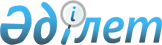 О внесении изменения в приказ Министра внутренних дел Республики Казахстан от 5 мая 2015 года № 432 "Об утверждении квалификационных требований к категориям должностей органов внутренних дел Республики Казахстан"
					
			Утративший силу
			
			
		
					Приказ Министра внутренних дел Республики Казахстан от 26 апреля 2019 года № 347. Зарегистрирован в Министерстве юстиции Республики Казахстан 30 апреля 2019 года № 18610. Утратил силу приказом Министра внутренних дел Республики Казахстан от 15 июля 2020 года № 518.
      Сноска. Утратил силу приказом Министра внутренних дел РК от 15.07.2020 № 518 (вводится в действие по истечении десяти календарных дней после дня его первого официального опубликования).
      ПРИКАЗЫВАЮ: 
      1. Внести в приказ Министра внутренних дел Республики Казахстан от 5 мая 2015 года № 432 "Об утверждении квалификационных требований к категориям должностей органов внутренних дел Республики Казахстан" (зарегистрирован в Реестре государственной регистрации нормативных правовых актов под № 11357, опубликован 3 июля 2015 года в информационно-правовой системе "Әділет") следующее изменение:
      квалификационные требования к должностям сотрудников центрального аппарата и ведомств Министерства внутренних дел Республики Казахстан, утвержденные указанным приказом, изложить в новой редакции согласно приложению к настоящему приказу.
      2. Департаменту кадровой политики Министерства внутренних дел Республики Казахстан в установленном законодательством Республики Казахстан порядке обеспечить:
      1) государственную регистрацию настоящего приказа в Министерстве юстиции Республики Казахстан;
      2) в течение десяти календарных дней со дня государственной регистрации настоящего приказа направление его на казахском и русском языках в Республиканское государственное предприятие на праве хозяйственного ведения "Институт законодательства и правовой информации Республики Казахстан" для официального опубликования и включения в Эталонный контрольный банк нормативных правовых актов Республики Казахстан;
      3) размещение настоящего приказа на интернет-ресурсе Министерства внутренних дел Республики Казахстан;
      4) в течение десяти рабочих дней после государственной регистрации настоящего приказа представление в Юридический департамент Министерства внутренних дел Республики Казахстан сведений об исполнении мероприятий, предусмотренных подпунктами 1), 2), и 3) настоящего пункта.
      3. Контроль за исполнением настоящего приказа возложить на курирующего заместителя Министра внутренних дел Республики Казахстан и Департамент кадровой политики Министерства внутренних дел Республики Казахстан (Суйнбаев С.К.).
      4. Настоящий приказ вводится в действие по истечении десяти календарных дней после дня его первого официального опубликования.
      "СОГЛАСОВАНО"
Агентство Республики Казахстан
по делам государственной службы
и противодействию коррупции
"___" ________ 2019 года Квалификационные требования к должностям сотрудников центрального аппарата и ведомств Министерства внутренних дел Республики Казахстан
					© 2012. РГП на ПХВ «Институт законодательства и правовой информации Республики Казахстан» Министерства юстиции Республики Казахстан
				
      Министр внутренних дел
Республики Казахстан
генерал-майор полиции 

Е. Тургумбаев
Приложение к приказу
Министра внутренних дел
Республики Казахстан
от 26 апреля 2019 года № 347Приложение 1 к приказу
Министра внутренних дел
Республики Казахстан
от 5 мая 2015 года № 432
Категория
Наименование должности
Требования к образованию
Требования к стажу
Требования к знаниям
Дополнительные требования
C-SV-1
Руководитель аппарата

Председатель комитета
высшее образование, соответствующее функциональным направлениям конкретной должности или наличие послевузовского образования, полученного в военных, специальных учебных заведениях
не менее пятнадцати лет стажа в органах внутренних дел, либо не менее восемнадцати лет стажа на правоохранительной службе, в том числе не менее восьми лет на руководящих должностях, соответствующих функциональным направлениям конкретной должности
Знания, необходимые для исполнения должностных обязанностей по данной категории. Соответствующие организаторские и управленческие навыки
Назначается из числа сотрудников, зачисленных в кадровый резерв для занятия вышестоящих должностей.
C-SV-2
Начальник департамента

Заместитель председателя комитета
высшее образование, соответствующее функциональным направлениям конкретной должности или наличие послевузовского образования, полученного в военных, специальных учебных заведениях
не менее тринадцати лет стажа в органах внутренних дел, либо не менее шестнадцати лет стажа на правоохранительной службе, в том числе не менее шести лет на руководящих должностях, соответствующих функциональным направлениям конкретной должности.
Знания, необходимые для исполнения должностных обязанностей по данной категории. Соответствующие организаторские и управленческие навыки
В оперативно-криминалистическую службу наличие квалификационных свидетельств на право производства криминалистических исследований или судебных экспертиз.

Для служб внутреннего аудита наличие сертификата о присвоении квалификации государственного аудитора.

Назначается из числа сотрудников, зачисленных в кадровый резерв для занятия вышестоящих должностей.
C-SV-3
Заместитель начальника департамента

Полномочный представитель МВД Республики Казахстан в МВД Кыргызской Республики

Полномочный зональный инспектор

Начальник управления
высшее образование, соответствующее функциональным направлениям конкретной должности или наличие послевузовского образования, полученного в военных, специальных учебных заведениях
не менее двенадцати лет стажа в органах внутренних дел, либо не менее четырнадцати лет стажа на правоохранительной службе, в том числе не менее четырех лет на руководящих должностях соответствующее функциональным направлениям конкретной должности, или не менее трех лет на должностях следующей нижестоящей категории соответствующее функциональным направлениям конкретной должности.
Знания, необходимые для исполнения должностных обязанностей по данной категории. Соответствующие организаторские и управленческие навыки
В оперативно-криминалистическую службу наличие квалификационных свидетельств на право производства криминалистических исследований или судебных экспертиз.

Для служб внутреннего аудита наличие сертификата о присвоении квалификации государственного аудитора.

Назначается из числа сотрудников, зачисленных в кадровый резерв для занятия вышестоящих должностей.
C-SV-4
Начальник управления департамента, комитета.

Заместитель начальника управления,

Советник первого руководителя центрального органа,

Начальник учреждения автотранспортного обслуживания
высшее образование, соответствующее функциональным направлениям конкретной должности или наличие послевузовского образования, полученного в военных, специальных учебных заведениях
не менее одиннадцати лет стажа в органах внутренних дел, либо не менее двенадцати лет стажа на правоохранительной службе, в том числе не менее трех лет на руководящих должностях соответствующее функциональным направлениям конкретной должности, или не менее двух лет на должностях следующей нижестоящей категории, или не менее пяти лет на должностях соответствующее функциональным направлениям конкретной должности центрального аппарата (по категории C-SV-8).
Знания, необходимые для исполнения должностных обязанностей по данной категории. Соответствующие организаторские и управленческие навыки
В оперативно-криминалистическую службу наличие квалификационных свидетельств на право производства криминалистических исследований или судебных экспертиз.

Для служб внутреннего аудита наличие сертификата о присвоении квалификации государственного аудитора.

Назначается из числа сотрудников, зачисленных в кадровый резерв для занятия вышестоящих должностей.
C-SV-5
Заместитель начальника управления департамента, комитета

Главный инспектор (следователь, оперуполномоченный) по особо важным делам

Начальник отдела

Заместитель начальника учреждения автотранспортного обслуживания

Начальник дежурной части
высшее образование, соответствующее функциональным направлениям конкретной должности
не менее десяти лет стажа в органах внутренних дел, либо не менее одиннадцати лет стажа на правоохранительной в том числе не менее двух лет на руководящих должностях соответствующее функциональным направлениям конкретной должности, или не менее двух лет на должностях следующей нижестоящей категории, или не менее трех лет на должностях соответствующее функциональным направлениям конкретной должности центрального аппарата  (по категории C-SV-8).
Знания, необходимые для исполнения должностных обязанностей по данной категории. Соответствующие организаторские и управленческие навыки
В оперативно-криминалистическую службу наличие квалификационных свидетельств на право производства криминалистических исследований или судебных экспертиз.

Для служб внутреннего аудита наличие сертификата о присвоении квалификации государственного аудитора.

Назначается из числа сотрудников, зачисленных в кадровый резерв для занятия вышестоящих должностей.
C-SV-6
Начальник отдела управления департамента, комитета

Заместитель начальника отдела

Помощник первого руководителя центрального органа

Начальник государственного учреждения "База военного и специального снабжения"
высшее образование, соответствующее функциональным направлениям конкретной должности
не менее девяти лет стажа в органах внутренних дел, либо не менее десяти лет стажа на правоохранительной службе, в том числе не менее двух лет на должностях следующей нижестоящей категории соответствующее функциональным направлениям конкретной должности.

Для замещения должностей в технической службе не менее пяти лет стажа в органах внутренних дел, либо не менее шести лет стажа на правоохранительной службе, соответствующих функциональным направлениям конкретной должности
Знания, необходимые для исполнения должностных обязанностей по данной категории. Соответствующие организаторские и управленческие навыки
В оперативно-криминалистическую службу наличие квалификационных свидетельств на право производства криминалистических исследований или судебных экспертиз.

Для служб внутреннего аудита наличие сертификата о присвоении квалификации государственного аудитора.

Назначается из числа сотрудников, зачисленных в кадровый резерв для занятия вышестоящих должностей.
C-SV-7
Заместитель начальника отдела управления департамента, комитета

Начальник отделения

Заместитель начальника государственного учреждения "База военного и специального снабжения"

Начальник отделения государственного учреждения "База военного и специального снабжения"
высшее образование, соответствующее функциональным направлениям конкретной должности
не менее восьми лет стажа в органах внутренних дел, либо не менее девяти лет стажа на правоохранительной службе, в том числе не менее одного года на должностях следующей нижестоящей категории соответствующее функциональным направлениям конкретной должности.

Для замещения должностей в технической службе не менее трех лет стажа в органах внутренних дел, либо не менее четырех лет стажа на правоохранительной службе, соответствующих функциональным направлениям конкретной должности
Знания, необходимые для исполнения должностных обязанностей по данной категории. Соответствующие организаторские и управленческие навыки
В оперативно-криминалистическую службу наличие квалификационных свидетельств на право производства криминалистических исследований или судебных экспертиз.

Для служб внутреннего аудита наличие сертификата о присвоении квалификации государственного аудитора.

Назначается из числа сотрудников, зачисленных в кадровый резерв для занятия вышестоящих должностей.
C-SV-8
Старший следователь (оперуполномоченный, дознаватель) по особо важным делам

Старший инспектор по особым поручениям

Главный: криминалист, ревизор, специалист-врач, специалист-психолог, специалист-полиграфолог, специалист

Помощник начальника дежурной части - оперативный дежурный
высшее образование, соответствующее функциональным направлениям конкретной должности
не менее пяти лет стажа службы на правоохранительной службе, либо не менее шести лет работы в государственных органах, соответствующих функциональным направлениям конкретной должности.

Для замещения должностей психологов и полиграфологов не менее трех лет стажа на правоохранительной службе, либо не менее четырех лет работы в сферах, соответствующих функциональным направлениям конкретной должности.

Для замещения должностей в технической службе требования к стажу не устанавливаются.
Знания, необходимые для исполнения должностных обязанностей по данной категории.
В оперативно-криминалистическую службу наличие квалификационных свидетельств на право производства криминалистических исследований или судебных экспертиз.

Для служб внутреннего аудита наличие сертификата о присвоении квалификации государственного аудитора.
C-SV-9
Старший: следователь, дознаватель, оперуполномоченный, криминалист, ревизор, инспектор и инженер всех наименований
высшее образование, соответствующее функциональным направлениям конкретной должности
не менее четырех лет стажа службы на правоохранительной службе, либо не менее пяти лет работы в государственных органах, соответствующих функциональным направлениям конкретной должности. Для замещения должностей психологов и полиграфологов не менее двух лет стажа на правоохранительной службе, либо не менее трех лет работы в сферах, соответствующих функциональным направлениям конкретной.

Для замещения должностей в технической службе требования к стажу не устанавливаются.
Знания, необходимые для исполнения должностных обязанностей по данной категории.
В оперативно-криминалистическую службу наличие квалификационных свидетельств на право производства криминалистических исследований или судебных экспертиз.
C-SV-10
Следователь, дознаватель, оперуполномоченный, криминалист, ревизор, инспектор и инженер всех наименований
высшее образование, соответствующее функциональным направлениям конкретной должности
не менее трех лет стажа службы на правоохранительной службе, либо не менее четырех лет работы в государственных органах, соответствующих функциональным направлениям конкретной должности. Для замещения должностей психологов и полиграфологов не менее одного года стажа на правоохранительной службе, либо не менее двух лет работы в сферах, соответствующих функциональным направлениям конкретной.

Для замещения должностей: оперуполномоченного подразделений по борьбе с экстремизмом, по раскрытию преступлений в сфере высоких технологий; криминалиста оперативно –криминалистической службы; инженера технической службы требования к стажу не устанавливаются.
Знания, необходимые для исполнения должностных обязанностей по данной категории.
C-SV-12
Полицейский-водитель, младший оперуполномоченный, заведующий складом всех наименований
среднее образование или техническое и профессиональное, послесреднее образование, обеспечивающее подготовку специалистов среднего звена
Знания, необходимые для исполнения должностных обязанностей по данной категории.
Для полицейских-водителей наличие водительского удостоверения.
C-SV-13
Техник,

младший инспектор
среднее образование или техническое и профессиональное, послесреднее образование, обеспечивающее подготовку специалистов среднего звена.
Знания, необходимые для исполнения должностных обязанностей по данной категории.